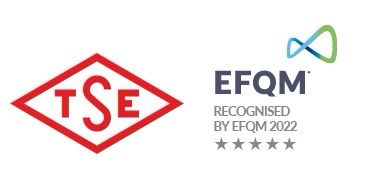                                 T.C SARIÇAM BELEDİYESİ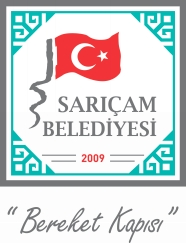 KÜLTÜR VE SOSYAL İŞLER MÜDÜRLÜĞÜKAMU HİZMET STANDARTLARI TABLOSUBaşvuru esnasında yukarıda belirtilen belgelerin dışında belge istenilmesi veya başvuru eksiksiz belge ile yapıldığı halde, hizmetin belirtilen sürede tamamlanmaması durumunda ilk müracaat yerine ya da ikinci müracaat yerine başvurunuz.İlk Müracaat Yeri	:	İkinci Müracaat Yeri	:İsim	: Ertuğrul IŞIK	İsim	: Mustafa PEKELUnvan	: Kültür ve Sosyal İşler Müdürü	Unvan	: Başkan YardımcısıAdres	: Sarıçam Kültür Merkezi	   Adres	: Sarıçam Belediye BinasıTel	: 0322 444 72 23 (1601)	Tel	0322 341 08 08Faks	: 0322 341 41 09	Faks	0322 341 41 09E-Posta	: kultur@saricam.bel.tr	E-Posta	: mustafapekel@saricam.bel.trSIRA NOSUNULAN HİZMETİN ADISUNULAN HİZMETİN ADIBAŞVURUDA İSTENİLEN BELGELERBAŞVURUDA İSTENİLEN BELGELERHİZMETİ TAMAMLAMASÜRESİ(EN GEÇ)HİZMETİ TAMAMLAMASÜRESİ(EN GEÇ)1Salon Tahsisi ( Konferans, Seminer, Sempozyum, Sergi ve Tiyatral Faaliyetler)Salon Tahsisi ( Konferans, Seminer, Sempozyum, Sergi ve Tiyatral Faaliyetler)DilekçeDilekçe15 Gün15 Gün2Festivallerde Stand TalebiFestivallerde Stand TalebiDilekçeDilekçe  30 Gün  30 Gün3Sanatsal ve Kültürel Faaliyetlere Destek TalebiSanatsal ve Kültürel Faaliyetlere Destek TalebiBaşvuru DilekçesiEtkinliği açıklayan bilgilendirme yazısıBaşvuru DilekçesiEtkinliği açıklayan bilgilendirme yazısı30 Gün30 Gün4567